The Mendeleev Lab of 1869Adapted from Holt Chemistry: Visualizing Matter, 2000Problem: Use your knowledge of the periodic table to determine the identity of each of the nine unknown elements in this activity. The unknown elements are from the following groups in the periodic table. Each group listed below contains at least one unknown.1 	2 	11 	13 	14 	17 	18 None of the known elements serve as one of the nine unknown elements. No radioactive elements are used during this experiment. The relevant radioactive elements include Fr, Ra, At, and Rn. You may not use your textbook or other reference materials. You have been provided with enough information to determine each of the unknown elements.Procedure: 1. Arrange the cards of the known elements in a representation of the periodic table. 2. Inspect the properties of the known elements.3. Analyze the properties of the unknowns to see where their properties would best fit the trends of the elements of each group.4. In your data table, assign the proper element name to each of the unknowns and justify your reasoning. Identifying the Unknowns: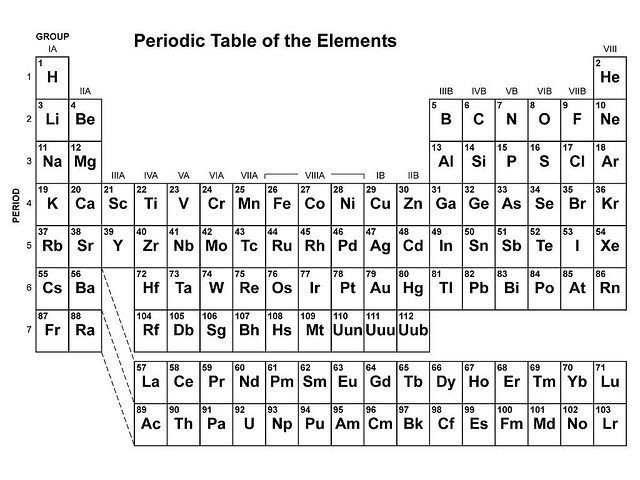 UnknownJustificationUnknown #1Unknown #2Unknown #3Unknown #4Unknown #5Unknown #6Unknown #7Unknown #8Unknown #9LiPhysical State solidDensity 0.534 g/cm3Hardness soft, claylikeConductivity goodSolubility (H2O) reacts with waterMelting Point 180oCColor silverCl2Physical State gasDensity 0.00321 g/cm3Hardness noneConductivity very poorSolubility (H2O) slightMelting Point -101oCColor greenish yellow AgPhysical State solidDensity 10.50 g/cm3Hardness somewhat softConductivity excellentSolubility (H2O) noneMelting Point 961oCColor silverHePhysical State gasDensity 0.00018 g/cm3Hardness noneConductivity very poorSolubility (H2O) noneMelting Point -272oCColor colorlessCuPhysical State solidDensity 8.96 g/cm3Hardness somewhat softConductivity excellentSolubility (H2O) noneMelting Point 1803oCColor NaPhysical State solidDensity 0.971 g/cm3Hardness soft, claylikeConductivity goodSolubility (H2O) reacts rapidlyMelting Point 98oCColor silverCPhysical State solidDensity 2.10 g/cm3Hardness soft, yet brittleConductivity goodSolubility (H2O) negligibleMelting Point 3550oCColor blackCaPhysical State solidDensity 1.57 g/cm3Hardness mediumConductivity goodSolubility (H2O) reactsMelting Point 845oCColor silvery whiteUnknown #8Physical State solidDensity 1.74 g/cm3Hardness mediumConductivity goodSolubility (H2O) reacts slowlyMelting Point 651oCColor silvery whiteUnknown #9Physical State solidDensity 11.85 g/cm3Hardness very softConductivity mediumSolubility (H2O) noneMelting Point 303oCColor silvery whiteBePhysical State solidDensity 1.85 g/cm3Hardness brittleConductivity excellentSolubility (H2O) noneMelting Point 1287oCColor graySnPhysical State solidDensity 7.31 g/cm3Hardness somewhat softConductivity goodSolubility (H2O) noneMelting Point 232oCColor silverNePhysical State gasDensity 0.00090 g/cm3Hardness noneConductivity very poorSolubility (H2O) noneMelting Point -249oCColor colorlessBr2Physical State gasDensity 3.12 g/cm3Hardness noneConductivity very poorSolubility (H2O) negligibleMelting Point -7.2oCColor reddish brownKPhysical State solidDensity 0.86 g/cm3Hardness soft, claylikeConductivity goodSolubility (H2O) reacts rapidlyMelting Point 63oCColor silverBaPhysical State solidDensity 3.6 g/cm3Hardness softConductivity goodSolubility (H2O) reacts stronglyMelting Point 710oCColor silvery whiteXePhysical State gasDensity 0.00585 g/cm3Hardness noneConductivity very poorSolubility (H2O) noneMelting Point -119.9oCColor colorlessInPhysical State solidDensity 7.31 g/cm3Hardness very softConductivity mediumSolubility (H2O) noneMelting Point 157oCColor silvery whiteI2Physical State solidDensity 4.93 g/cm3Hardness softConductivity very poorSolubility (H2O) negligibleMelting Point 113.5oCColor bluish-blackPbPhysical State solidDensity 11.35 g/cm3Hardness somewhat softConductivity poorSolubility (H2O) noneMelting Point 327.5oCColor grayArPhysical State gasDensity 0.00178 g/cm3Hardness noneConductivity very poorSolubility (H2O) noneMelting Point -189.2oCColor colorlessGaPhysical State solidDensity 5.904 g/cm3Hardness softConductivity mediumSolubility (H2O) noneMelting Point 30oCColor silvery CsPhysical State solidDensity 1.87 g/cm3Hardness softConductivity goodSolubility (H2O) reacts violentlyMelting Point 29oCColor silvery whiteUnknown #1Physical State solidDensity 2.33 g/cm3Hardness brittleConductivity intermediateSolubility (H2O) noneMelting Point 1410oCColor grayUnknown #2Physical State gasDensity 0.00170 g/cm3Hardness noneConductivity very poorSolubility (H2O) slightMelting Point -219.6oCColor pale yellowUnknown #3Physical State solidDensity 1.53 g/cm3Hardness softConductivity goodSolubility (H2O) reacts violentlyMelting Point 39oCColor silvery whiteUnknown #4Physical State gasDensity 0.00374 g/cm3Hardness noneConductivity very poorSolubility (H2O) noneMelting Point -156.6oCColor colorlessUnknown #5Physical State solidDensity 19.3 g/cm3Hardness softConductivity excellentSolubility (H2O) noneMelting Point 1064oCColor goldUnknown #6Physical State solidDensity 2.54 g/cm3Hardness somewhat softConductivity goodSolubility (H2O) reacts rapidlyMelting Point 769oCColor silvery whiteUnknown #7Physical State solidDensity 5.32 g/cm3Hardness fairly brittleConductivity fair to poorSolubility (H2O) noneMelting Point 937oCColor gray